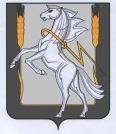 Совет депутатов Рощинского сельского поселенияСосновского муниципального района Челябинской областичетвертого созыва Р Е Ш Е Н И Е  От «21» января  2021года №59 Об отмене Решения Совета депутатов Рощинского сельского поселения третьего созыва № 196 от 28.03.2013 года «Об утверждении генерального плана Рощинского сельского поселения Сосновского муниципального района Челябинской области»Руководствуясь Федеральным законом от 06.10.2003 N 131-ФЗ «Об общих принципах организации местного самоуправления в Российской Федерации» и Уставом Рощинского сельского поселения, Совет депутатов Рощинского сельского поселения Сосновского муниципального района четвертого созываРЕШАЕТ:Решение Совета депутатов Рощинского сельского поселения третьего созыва № 196 от 28.03.2013 года «Об утверждении генерального плана Рощинского сельского поселения Сосновского муниципального района Челябинской области» отменить. Данное решение подлежит официальному опубликованию в газете «Сосновская Нина», в сети Интернет, на официальном сайте Рощинского сельского поселения.Данное решение вступает в силу с момента его опубликования. Глава Рощинского сельского поселения Л.А. ЕфимоваПредседатель Совета депутатов Рощинского сельского поселения         С.Ю. Волосникова                                              